ФЕДЕРАЛЬНОЕ ГОСУДАРСТВЕННОЕ БЮДЖЕТНОЕ
ОБРАЗОВАТЕЛЬНОЕ УЧРЕЖДЕНИЕ ВЫСШЕГО ОБРАЗОВАНИЯ
«ВОРОНЕЖСКИЙ ГОСУДАРСТВЕННЫЙ АГРАРНЫЙ УНИВЕРСИТЕТ ИМЕНИ ИМПЕРАТОРА ПЕТРА I»ФАКУЛЬТЕТ ЗЕМЛЕУСТРОЙСТВА И КАДАСТРОВИНФОРМАЦИОННОЕ ПИСЬМОIII международная научно-практическая конференция
«АКТУАЛЬНЫЕ ПРОБЛЕМЫ ЗЕМЛЕУСТРОЙСТВА, КАДАСТРА 
И ПРИРОДООБУСТРОЙСТВА»30 апреля 2021 г.Приглашаем преподавателей, научных сотрудников, аспирантов и магистрантов (в соавторстве с научными руководителями) принять участие в работе III международной научно-практической конференции «Актуальные проблемы землеустройства, кадастра и природообустройства».Научные направления конференции:Современные проблемы землеустройстваСовременное состояние и перспективы развития кадастра недвижимостиИнформационное, картографическое, геоинформационное и геодезическое обеспечение землеустройства и кадастровПриродообустройство и водопользованиеМониторинг земельных ресурсовНормативно-правовое регулирование земельных отношенийГрадостроительство и оценка недвижимостиСоциально-экономическое развитие сельских территорий и управление земельными ресурсами муниципальных образованийСохранение плодородия почв и экология землепользованияОхрана и эффективное использование земельных ресурсовЛандшафтная архитектураОрганизационный комитет (по согласованию):Попов А.Ю. канд. экон. наук, доцент, врио ректора ФГБОУ ВО Воронежский ГАУЗапорожцева Л.А. д-р экон. наук, профессор, врио проректора по научной работе ФГБОУ ВО Воронежский ГАУХаритонов А.А. канд. экон. наук, доцент, декан факультета землеустройства и кадастровНедикова Е.В. д-р экон. наук, профессор, зав. кафедрой землеустройства и ландшафтного проектированияГладнев В.В. канд. экон. наук, доцент, зав. кафедрой мелиорации, водоснабжения и геодезииКолбнева Е.Ю. канд. экон. наук, доцент, заместитель декана по научной работеЛысак Т.Н., заведующая организационным отделом Управления по международным связям Общие положения:По итогам конференции будет издан сборник научных трудов, который будет включен в российский индекс научного цитирования (РИНЦ) и размещен в научной электронной библиотеке (WWW.ELIBRARY.RU).Материалы статьи должны соответствовать научным направлениям конференции.Статьи публикуются в авторской редакции. Авторы несут ответственность за содержание статьи, за достоверность приведенных данных, цитат, названий и прочих сведений. Оригинальность текста статей должна быть не ниже 65 % по лицензированной системе «Антиплагиат». Оргкомитет оставляет за собой право провести дополнительную проверку оригинальности текста и отклонять материалы, которые представлены с нарушением требований.Форма участия в работе конференции: очная (дистанционно) и заочная (предполагающая только публикацию). Доклад до 10 мин. Объем публикации: 3-6 страниц.Организационной взнос за издание статьи не взимается. Электронный экземпляр сборника статей предоставляется каждому автору.Для участия в конференции необходимо до 25 апреля 2021 года прислать заполненную регистрационную карточку (название файла, пример: Иванов И.И._Петров П.П._рк) и текст научной статьи (название файла, пример: Иванов И.И._Петров П.П._История развития) по электронной почте на адрес: zemvsaukonf@mail.ru В теме письма просьба указывать выбранное научное направление конференции.Условия публикации материалов конференцииАвтор предоставляет Издателю материалов конференции (Воронежский ГАУ) право на использование его статьи в составе сборника, а также на включение полнотекстовых вариантов статьи в систему РИНЦ (Научную электронную библиотеку eLIBRARY.RU). Авторское вознаграждение за предоставление автором Издателю указанных выше прав не выплачивается. Гонорар за публикацию не выплачивается. Автор включенной в материалы конференции статьи сохраняет исключительное право на нее независимо от права Издателя на использование материалов конференции в целом.Контактное лицо – Колбнева Елена Юрьевна, тел. 8-920-400-13-16 (WhatsApp, Viber), aneler@mail.ruТребования к оформлению публикацийПервая строка – индекс УДК с выравниванием по левому краю, без абзацного отступа.Вторая строка – пусто.Третья строка – сведения об авторах: фамилия и инициалы автора(ов), прописными буквами полужирным шрифтом Times New Roman, 14 пт по левому краю, без абзацного отступа. После Ф.И.О. автора (на этой же строке) основным шрифтом (14 пт) указываются ученая степень, ученое звание, должность. Следующая строка – полное наименование организации и город, где работает(ют) автор(ы). Сведения о каждом авторе приводятся с новой строки.Следующая строка – пусто.Следующая строка – заглавие статьи на русском языке, основным полужирным шрифтом (14 пт), заглавными буквами, без переносов, с выравниванием по центру, без абзацного отступа.Следующая строка – пусто.Следующая строка – аннотация (5-6 предложений, отражающих основные направления статьи) курсивом с абзацным отступом.Следующая строка – ключевые слова (4-5 слов) в именительном падеже, отражающие содержание и обеспечивающие возможность информационного поиска.Следующая строка – аннотация на английском языке, курсивом.Следующая строка – ключевые слова на английском языке.Следующая строка – пусто.Далее следует основной текст статьи. Таблицы, рисунки и уравнения нумеруются в порядке их упоминания в тексте. Если по тексту приводится ссылка на рисунок (таблицу), то они должны располагаться на этой или на следующей странице.В конце статьи (через интервал) приводится список литературы без автонумерации в алфавитном порядке. На все источники должны быть ссылки по тексту. Пример библиографического описания дан в прикрепленном файле.Учёные степени и звания следует сокращать в соответствии с рекомендациями Министерства науки РФ, см. таблицу нижеПример оформления статьи приведен на следующей странице.УДК 332.37Долгих Н.Ю., магистрантКолбнева Е.Ю., канд. экон. наук, доцентВоронежский государственный аграрный университет имени императора Петра I, г. ВоронежПРОБЛЕМЫ ОСПАРИВАНИЯ КАДАСТРОВОЙ СТОИМОСТИ ЗЕМЕЛЬНЫХ УЧАСТКОВАннотация (слово «аннотация» не пишется) (5-6 предложений) ....Ключевые слова: … (4 – 5 слов) Аннотация на английском языке.Key words: (ключевые слова на английском языке).В течение 2019 года в комиссии при Росреестре поступило 41 594 заявления о пересмотре результатов кадастровой оценки. Большая часть таких заявлений было подана от юридических и физических лиц – 41 137 заявлений (рисунок 1) [3].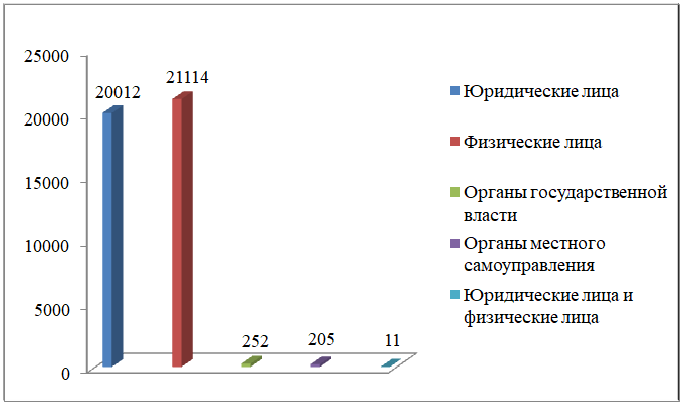 Рис. 1. Количество заявлений в разрезе заявителейНаиболее распространенным основанием для пересмотра является установление в отношении объекта недвижимости его рыночной стоимости (таблица 1).Значимость государственной кадастровой оценки довольно велика и требует постоянного законодательного регулирования, обеспечивающего надежность и устойчивость этой деятельности. Последние годы сделано достаточно много в этом направлении. Но, тем не менее, нормативно-правовая база осуществления государственной кадастровой оценки объектов недвижимости продолжает постоянно развиваться.Таблица 1. Название таблицыТекст текст текст текст .Список литературы1. !!!!  СПИСОК БЕЗ АВТОМАТИЧЕСКОЙ НУМЕРАЦИИ !!!2. !!!!  СПИСОК БЕЗ АВТОМАТИЧЕСКОЙ НУМЕРАЦИИ !!!3. !!!!  СПИСОК БЕЗ АВТОМАТИЧЕСКОЙ НУМЕРАЦИИ !!!НаименованиеТребованияТребования к файлуТребования к файлуНазвание файлаФИО_ФИО_Первые два слова названия статьиПример:Иванов И.И._Петров П.П._История развитияОбъем публикации3-6 страниц (формат А4)Текстовый редакторMicrosoft WordЯзыкрусский, английскийОсновной текстОсновной текстразмер полейлевое, правое, верхнее, нижнее по 2,5 смОсновной шрифтTimes New Roman, кегль 14Междустрочный интервалодинарныйабзацный отступ1,25 смвыравниваниепо ширинеОформление таблицОформление таблицРазмер шрифта12 – 14 птМеждустрочный интервалодинарный, либо Точно 1,1 – 1,3 абзацный отступбез абзацного отступаВыравнивание обеспечивающее наглядность представленной информацииСсылка на таблицу по тексту статьи … отражено в таблице 1 …Название таблицыТаблица 1. Название таблицы (выравнивание по центру без абзацного отступа)Местоположение по текстудо названия таблицы и после самой таблицы – пустые строкиОформление рисунковОформление рисунковФорматjpg или tif с разрешением не менее 200 dpiЦветчерно-белые или цветные, размер шрифта текста на рисунках не мельче 12 пт, текст черного цветаСсылка на рисунок по тексту статьи … отражено на рисунке 1 …Выравнивание рисунка по центру без абзацного отступаНазвание рисункаРис. 1. Название рисунка (выравнивание по центру без абзацного отступа)Местоположение по текстудо рисунка и после его названия – пустые строкиВниманиеВниманиеНумерацию страницв статье не использоватьАвтоматические нумерованные списковв статье не использоватьАвтоматические маркированные спискив статье не использовать, при необходимости в качестве маркера использовать тиреАвтоматическую расстановку переносовв статье не использоватьСсылки на литературув квадратных скобках. Точка, обозначающая конец предложения, ставится ПОСЛЕ квадратных скобокСписок литературыОформляем в соответствии с рекомендациями в прикрепленном файлеСокращениеПолное написаниеУченые степениУченые степенид-р биол. наукдоктор биологических наукд-р геогр. наукдоктор географических наукд-р пед. наукдоктор педагогических наукд-р с.-х. наукдоктор сельскохозяйственных наукд-р техн. наукдоктор технических наукд-р экон. наукдоктор экономических наукд-р юрид. наукдоктор юридических наукканд. биол. науккандидат биологических наукканд. геогр. науккандидат географических наукканд. пед. науккандидат педагогических наукканд. с.-х. науккандидат сельскохозяйственных наукканд. техн. науккандидат технических наукканд. экон. науккандидат экономических наукканд. юрид. науккандидат юридических наукУчёные званияУчёные званиядоц.доцентпроф.профессорДругие званияДругие званияст. науч. сотр.старший научный сотрудникмл. науч. сотр.младший научный сотрудникакад.академикчл.-кор.член-корреспондент